Bilan de CompréhensionLEXIQUEEtes-vous capable de choisir le mot juste, le synonyme ? Savez-vous distinguer le faux-ami, associer deux mots ?Pour chacune des listes suivantes, choisissez le mot qui a un lien avec le premier.1-   DOCTORo Disappointmento Illnesso Happiness2-   MAGAZINEo Advertisemento Summarizeo Towel3-   BAKERo Vegetableo Dresso Bread4-   TENNISo Napkino Slipo Racket5-   BEDROOMo Paragrapho Editorialo Wardrobe8-   Do you ……………… English?o speako tello talko discuss9-   Did you hear the news? John has wonthe Lottery! Isn’t he ……… ?o luckyo happyo chanceo advantaged10- Yes, I …………… to send the letter to theTax Office.o forgoto rememberedo remindedo recalledSTRUCTURESReconnaissez-vous les différentes formes des verbes, ou bien les prépositions, en passant par les superlatifs ? Etc…Ces QCM vont tester votre connaissance de la grammaire anglaise.Choisissez le mot qui convient le mieux dans les phrases suivantes :6-   Can you ……………….. a cup of tea ?o makeo prepareo do7-   I’m really happy in my job, my new colleagues seem very …………. .o niceo awfulo sympathetico unfriendly11- Jennifer got 10/10 for her test, shealways ………………. well.o worko workingo is workingo works12- I must go to the shops. I haven’t…………… bread.o got noo got anyo got someo got many13- If you want to travel from Paris to nice,you should take the TGV. It’s very……… .o quicklyo quicko quickero quickest14- This test is ……….., I cannot do any of it!o hardesto much hardo hardero much too hard15- The children are spending the holidays…. their grandparents’ house.o witho to o in o at16- She showed me some photos of .... sisters.o hero them o those o hers17- ……… did you get that hat? I’d like to buyone too.o Whyo When o Where o Who18- You’ll get fat! You’ve eaten………….packet of biscuits!o wholeo the wholeo allo all of19- Mother: “you will phone me when you arrive, …………..?”o do youo will youo won’t youo don’t you20- Where’s the pub? It’s …… the church.o 2 blocks pasto face too opposingo near toDans chaque liste, deux mots n’ont rien à voiravec la catégorie proposée en italique.Cochez les cases correspondantes.Shopping□ to sell□ store□ a purse□ an advertisement□ racing□ the windFood□ a bear□ jam□ meat□ a dish□ an apple□ shipsA person’s character□ lazy□ skinny□ selfish□ easy-going□ narrow-minded□ disabledCOMPREHENSIONAIRPORT INFORMATIONPlease check your flight times carefully, and ensure you allow at least one hour between the scheduled coach arrival time and your check-in time.At Heathrow and Gatwick Airports there are several Terminals – make sure you know which one your flight operates from before you set out.At Heathrow Airport, National Express information and tickets are available from our booking office in the Central Bus station (close to Terminals 1, 2 and 3), or the coach ticket office in the Arrival Hall of Terminal 4.Coaches leave from the Central Bus Station for Terminals 1, 2 and 3 or the Arrivals Forecourt at Terminal 4.Après avoir consulté le document, dites si les affirmations suivantes sont vraies ou fausses:21- This coach will arrive at Heathrow at14:20.o Trueo False22- This coach also goes to a differentLondon airport.o Trueo False23- It is important to arrive at least one hour before your plane leaves.o Trueo False24- This is because there are several terminals.o Trueo False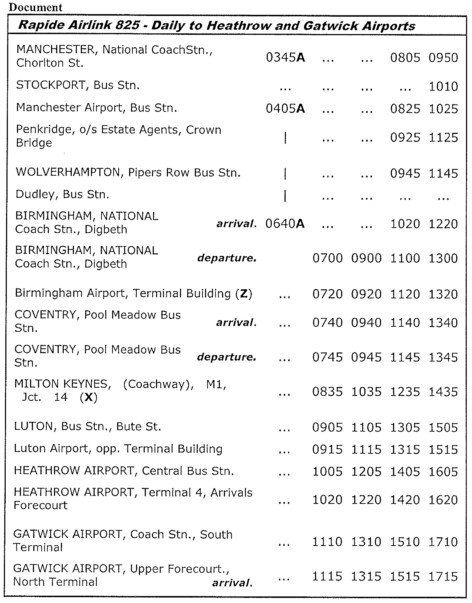 25- What would you like to learn in this class / in English? (Qu’est-ce que tu aimerais apprendre dans cette formation?)--------------------------------------------------------------------------------------------------------------------------------------------------------------------------------------------------------------------------------------------------------------------------------------------------------------------------------